Зарегистрировано в Минюсте России 7 июня 2024 г. N 78497МИНИСТЕРСТВО ПРОМЫШЛЕННОСТИ И ТОРГОВЛИ РОССИЙСКОЙ ФЕДЕРАЦИИПРИКАЗот 18 апреля 2024 г. N 1711ОБ УТВЕРЖДЕНИИ ТИПОВОГО ПОЛОЖЕНИЯО ХУДОЖЕСТВЕННО-ЭКСПЕРТНОМ СОВЕТЕ ПО НАРОДНЫМХУДОЖЕСТВЕННЫМ ПРОМЫСЛАМВ соответствии с пунктом 5 статьи 8 Федерального закона от 6 января 1999 г. N 7-ФЗ "О народных художественных промыслах" и подпунктом 5.2.18(3) пункта 5 Положения о Министерстве промышленности и торговли Российской Федерации, утвержденного постановлением Правительства Российской Федерации от 5 июня 2008 г. N 438, приказываю:1. Утвердить прилагаемое Типовое положение о художественно-экспертном совете по народным художественным промыслам.2. Контроль за исполнением настоящего приказа возложить на заместителя Министра промышленности и торговли Российской Федерации Е.Г. Приезжеву.3. Настоящий приказ вступает в силу с 10 июня 2024 г.Заместитель ПредседателяПравительства Российской Федерации -Министр промышленности и торговлиРоссийской ФедерацииД.В.МАНТУРОВУтвержденоприказом Минпромторга Россииот 18 апреля 2024 г. N 1711ТИПОВОЕ ПОЛОЖЕНИЕО ХУДОЖЕСТВЕННО-ЭКСПЕРТНОМ СОВЕТЕ ПО НАРОДНЫМХУДОЖЕСТВЕННЫМ ПРОМЫСЛАМ1. Художественно-экспертный совет по народным художественным промыслам (далее - Совет) формируется органом государственной власти субъекта Российской Федерации в целях осуществления следующих функций:а) принятия решений об отнесении изделий к изделиям народных художественных промыслов по результатам рассмотрения представленных типовых образцов и уникальных изделий народных художественных промыслов и в соответствии с перечнем видов производств и групп изделий народных художественных промыслов, утверждаемым в соответствии с подпунктом 5.2.18(3-4) пункта 5 Положения о Министерстве промышленности и торговли Российской Федерации, утвержденного постановлением Правительства Российской Федерации от 5 июня 2008 г. N 438;б) осуществления экспертного сопровождения деятельности в области народных художественных промыслов;в) подготовки рекомендаций по вопросам совершенствования нормативного правового регулирования отношений в сфере сохранения, возрождения и развития народных художественных промыслов на территории субъекта Российской Федерации;г) принятия решений о направлении образцов изделий народных художественных промыслов в Федеральный экспертный совет по народным художественным промыслам для их рассмотрения в целях регистрации в качестве образцов изделий народных художественных промыслов признанного художественного достоинства в соответствии с пунктом 1 статьи 7.1 Федерального закона от 6 января 1999 г. N 7-ФЗ "О народных художественных промыслах".2. Состав Совета утверждается органом государственной власти субъекта Российской Федерации, уполномоченным на формирование Совета.3. Состав Совета формируется таким образом, чтобы была исключена возможность возникновения конфликта интересов, который мог бы повлиять на решения, принимаемые Советом.4. В состав Совета включаются:а) представители органа государственной власти субъекта Российской Федерации, уполномоченного на формирование Совета (не менее трех);б) представители организаций, осуществляющих деятельность в области сохранения, возрождения и развития народных художественных промыслов, а также научных, образовательных и некоммерческих организаций (не менее двух третей от общего числа членов Совета, при этом в составе Совета может быть не более одного человека от одной организации);в) представители заинтересованных органов государственной власти субъекта Российской Федерации (не менее одного).5. Члены Совета должны соответствовать следующим требованиям:иметь высшее образование;иметь опыт работы в отрасли народных художественных промыслов не менее трех лет (для членов Совета, указанных в подпункте "б" пункта 4 настоящего Положения).6. В целях формирования состава Совета орган государственной власти субъекта Российской Федерации, уполномоченный на формирование Совета, направляет предложения о включении представителей в состав Совета с указанием требований к ним, установленных пунктом 6 настоящего Положения, в организации и органы государственной власти субъекта Российской Федерации, указанные в подпунктах "б" и "в" пункта 4 настоящего Положения, в электронной форме, в том числе с использованием системы межведомственного электронного документооборота, функционирующей в соответствии с постановлением Правительства Российской Федерации от 22 сентября 2009 г. N 754 "Об утверждении Положения о системе межведомственного электронного документооборота" (далее - МЭДО), или в форме документа на бумажном носителе.Организации и органы государственной власти субъекта Российской Федерации в течение десяти рабочих дней со дня получения предложений, указанных в абзаце первом настоящего пункта, направляют в орган государственной власти субъекта Российской Федерации, уполномоченный на формирование Совета, следующие сведения о кандидатурах для включения в состав Совета:фамилия, имя, отчество (при наличии);сведения о занимаемой должности;опыт работы в отрасли народных художественных промыслов;сведения об образовании.Указанные сведения направляются в орган государственной власти субъекта Российской Федерации, уполномоченный на формирование Совета, письмом за подписью руководителя (заместителя руководителя) организации или органа государственной власти субъекта Российской Федерации в электронной форме с использованием усиленной квалифицированной электронной подписи, в том числе с Использованием МЭДО, или в форме документа на бумажном носителе.7. Орган государственной власти субъекта Российской Федерации, уполномоченный на формирование Совета, в течение десяти рабочих дней со дня получения сведений о кандидатурах, указанных в абзацах втором - шестом пункта 6 настоящего Положения, осуществляет проверку кандидатур на соответствие требованиям, установленным пунктом 5 настоящего Положения, по результатам которой:а) в случае соответствия требованиям, установленным пунктом 5 настоящего Положения, подготавливает проект акта об утверждении состава Совета или о внесении изменений в него и представляет его на подпись руководителю органа государственной власти субъекта Российской Федерации, уполномоченного на формирование Совета;б) в случае несоответствия требованиям, установленным пунктом 5 настоящего Положения, направляет соответствующее уведомление в организации и органы государственной власти субъекта Российской Федерации, указанные в подпунктах "б" и "в" пункта 4 настоящего Положения, в электронной форме, в том числе с использованием МЭДО, или в форме документа на бумажном носителе, с указанием причины отклонения кандидатур для включения в состав Совета.8. В состав Совета входят председатель Совета, его заместитель, ответственный секретарь Совета и члены Совета.9. Председателем Совета является руководитель органа государственной власти субъекта Российской Федерации, уполномоченного на формирование Совета.10. Состав Совета формируется сроком на три года.11. Совет имеет печать и бланки со своим наименованием.12. В составе Совета могут быть созданы секции по видам производств народных художественных промыслов.13. Председатель Совета:а) осуществляет общее руководство деятельностью Совета;б) принимает решение о дате и времени проведения заседания Совета;в) утверждает повестку дня заседания Совета;г) проводит заседание Совета;д) утверждает протокол заседания Совета.В случае своего отсутствия на заседании Совета председатель Совета делегирует свои полномочия заместителю председателя Совета.14. Ответственный секретарь Совета:а) обеспечивает подготовку и рассылку материалов к заседанию Совета;б) оповещает членов Совета о дате, времени и повестке дня заседания Совета;в) оформляет, утверждает и представляет на утверждение председательствующему на заседании Совета протокол заседания Совета;г) осуществляет рассылку утвержденных протоколов заседания Совета членам Совета.15. Члены Совета имеют право:а) участвовать в заседании Совета;б) рассматривать представленные типовые образцы и уникальные изделия народных художественных промыслов;в) принимать участие в голосовании;г) обращаться к председателю Совета по вопросам, входящим в компетенцию Совета;д) изложить в письменном виде особое мнение по вопросу, рассматриваемому на заседании Совета, которое прилагается к протоколу заседания Совета.16. Члены Экспертного совета могут быть исключены из состава Экспертного совета при наличии одного из следующих оснований:а) личное заявление члена Совета об исключении из состава Совета, направленное председателю Совета;б) отсутствие члена Совета на заседаниях Совета три и более раза подряд без уважительной причины;в) неуведомление два и более раза председателя Совета о наличии конфликта интересов, а также непринятие мер по предотвращению или урегулированию конфликта интересов.17. Члены Совета участвуют в его работе лично. Делегирование полномочий иным лицам, в том числе входящим в состав Совета, не допускается.18. Формой деятельности Совета являются его заседания. Заседания Совета проводятся в очной форме, в том числе с использованием режима видео-конференц-связи.19. Совет проводит заседания по мере необходимости, но не реже двух раз в год.20. Заседание Совета считается правомочным, если в нем приняли участие не менее половины от общего числа его членов.21. Решения Совета принимаются простым большинством голосов членов Совета, участвующих в заседании Совета, путем открытого голосования.При равенстве голосов членов Совета решающим является голос председательствующего на заседании Совета.22. Совет вправе запрашивать у органов государственной власти субъекта Российской Федерации, органов местного самоуправления, организаций документы, которые необходимы для выполнения его функций, предусмотренных пунктом 1 настоящего Положения, приглашать на заседания Совета представителей органов государственной власти, органов государственной власти субъектов Российской Федерации, органов местного самоуправления, организаций без права совещательного голоса.23. Решение Совета оформляется протоколом заседания Совета, который утверждается председательствующим на заседании Совета и ответственным секретарем Совета.24. Протокол заседания Совета представляется ответственным секретарем Совета на утверждение председательствующему на заседании Совета в течение 10 рабочих дней со дня проведения заседания Совета.25. Члены Совета, несогласные с решением Совета, вправе изложить свое особое мнение, которое вносится в протокол заседания Совета или приобщается к нему, если особое мнение представлено членом Совета в письменной форме.26. В случае, если выполнение обязанностей члена Совета может повлечь за собой конфликт интересов, способный повлиять на полноту и объективность принимаемых решений, член Совета обязан сообщить в письменной форме о конфликте интересов председателю Совета, а также заявить самоотвод до начала проведения заседания Совета.27. В случае, если самоотвод члена Совета до проведения заседания Совета не заявлен, но имеются основания, указывающие на конфликт интересов члена Совета, председательствующий на заседании Совета рассматривает вопрос об отстранении члена Совета от участия в голосовании и выносит мотивированное решение.28. В случае возникновения конфликта интересов у председателя Совета его полномочия на время очередного заседания Совета осуществляет заместитель председателя Совета.29. Участие в голосовании членов Совета, имеющих конфликт интересов, не допускается.30. Организационно-техническое обеспечение деятельности Совета осуществляется органом государственной власти Российской Федерации, уполномоченным на формирование Совета.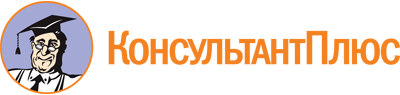 Приказ Минпромторга России от 18.04.2024 N 1711
"Об утверждении типового положения о художественно-экспертном совете по народным художественным промыслам"
(Зарегистрировано в Минюсте России 07.06.2024 N 78497)Документ предоставлен КонсультантПлюс

www.consultant.ru

Дата сохранения: 19.06.2024
 